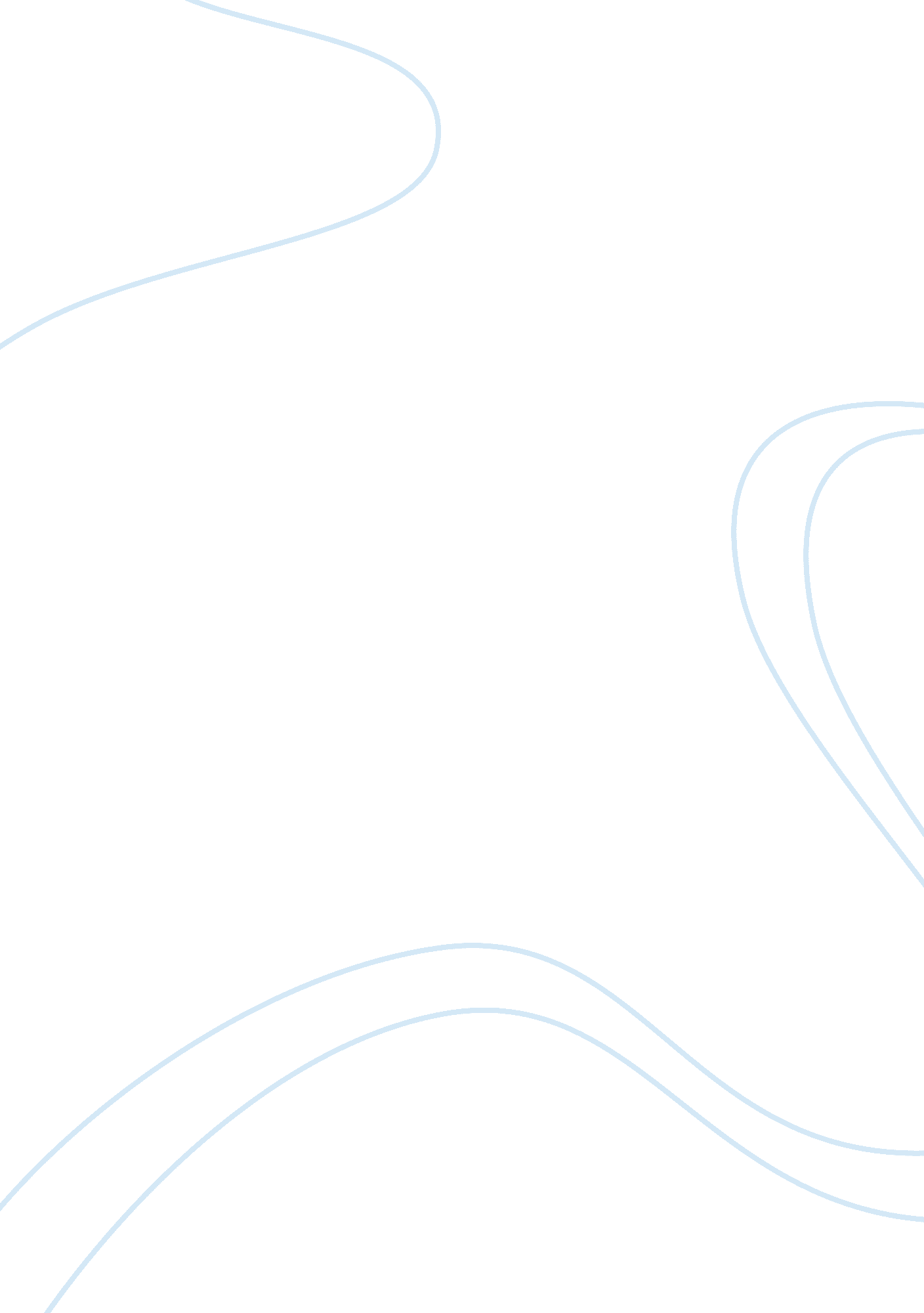 High blood pressure and hypertensive heart diseaseHealth & Medicine, Healthcare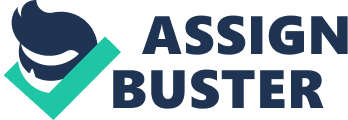 Hypertension, is unsafe on the grounds that it can prompt strokes, heart attacks , heart failure, or kidney disease. The objective of hypertension treatment is to bring down high blood pressure and ensure imperative organs, similar to the cerebrum, heart, and kidneys from harm. Treatment for hypertension has been related with decreases in stroke (lessened a normal of 35%-40%), heart attacks (20%-25%), and heart failure (over half), as per look into. Hypertension is presently delegated a systolic circulatory strain more noteworthy than 130 and diastolic more than 80. Treating hypertension can adopt a multi-pronged strategy including diet changes, prescription, and exercise Treatment for hypertension comes in numerous structures, from way of life changes to medicine. Gain more from this outline about how to bring down pulse. Hypertension Medications Your specialist has several distinctive hypertension medications to browse. These prescriptions work in an assortment of approaches to bring down circulatory strain. Calcium Channel Blockers Calcium channel blockers are drugs used to bring down pulse. They work by moderating the development of calcium into the cells of the heart and vein dividers, which makes it less demanding for the heart to siphon and enlarges veins. Expert Inhibitors Angiotensin changing over protein (ACE) inhibitors are hypertension tranquilizes that broaden or expand your veins to enhance the measure of blood your heart siphons and lower pulse. Angiotensin II Receptor Blockers (ARBs) Angiotensin II receptor blockers (ARBs) have indistinguishable impacts from Expert inhibitors, another kind of circulatory strain tranquilize, yet work by an alternate component. Diuretics (Water Pills) Diuretics, usually known as “ water pills,” enable your body to dispose of unneeded water and salt through the pee. Disposing of overabundance salt and liquid enables lower to pulse and can make it less demanding for your heart to siphon. Beta-Blockers Beta-blockers are drugs used to treat hypertension. They obstruct the impacts of the thoughtful sensory system on the heart. Elective Treatmens for Hypertension There are numerous kinds of reciprocal and elective medications accepted to be successful for treating hypertension. Get the certainties on your alternatives. Omega-3 Fish Oil Enhancements Dietary fish and fish oil supplements have benefits for sound individuals and individuals with hypertension and coronary illness alike. Hypertension and Smoking Individuals smoke’s identity more inclined to create issues like hypertension and coronary illness. Take in more and get tips on stopping and dodging backslides. Hypertension and Stress Left unmanaged, stress can prompt enthusiastic, mental, and even physical issues, including coronary course ailment and hypertension. Get tips on the notice indications of unsafe pressure and figure out how to lessen it, while boosting an uplifting standpoint. Hypertension Medicine Rules: What You Need to Know In the event that your specialist has endorsed drug to bring down your pulse, here are twelve things to remember about your treatment convention. Follow-up Consideration for Hypertension The most imperative component in overseeing hypertension is follow-up consideration. Here are six hints to remember about follow-up consideration. Hypertension Administration: In-Home Pulse Observing Checking your very own circulatory strain is a decent method to keep over hypertension. Get tips on the most proficient method to plan, and well-ordered guidelines for taking your very own circulatory strain readings. To avoid hypertension, everybody ought to be urged to make way of life adjustments, for example, eating a more advantageous eating regimen, stopping smoking, and getting more exercise. Treatment with drug is prescribed to bring down circulatory strain to under 130/80 in individuals more established than age 65 and those with hazard factors, for example, diabetes and elevated cholesterol. Treating hypertension includes way of life changes and conceivably tranquilize treatment. Changing your lifestyle can go a long way toward controlling high blood pressure. Your doctor may recommend you make lifestyle changes including: Eating a heart-healthy diet with less salt Getting regular physical activity Maintaining a healthy weight or losing weight if you’re overweight or obese Limiting the amount of alcohol you drink But sometimes lifestyle changes aren’t enough. In addition to diet and exercise, your doctor may recommend medication to lower your blood pressure. Your blood pressure treatment goal depends on how healthy you are. Your blood pressure treatment goal should be less than 130/80 mm Hg if: You’re a healthy adult age 65 or older You’re a healthy adult younger than age 65 with a 10 percent or higher risk of developing cardiovascular disease in the next 10 years You have chronic kidney disease, diabetes or coronary artery disease Although 120/80 mm Hg or lower is the ideal blood pressure goal, doctors are unsure if you need treatment (medications) to reach that level. If you’re age 65 or older, and use of medications produces lower systolic blood pressure (such as less than 130 mm Hg), your medications won’t need to be changed unless they cause negative effects to your health or quality of life. The category of medication your doctor prescribes depends on your blood pressure measurements and your other medical problems. It’s helpful if you work together with a team of medical professionals experienced in providing treatment for high blood pressure to develop an individualized treatment plan. Medications to treat high blood pressure Thiazide diuretics. Diuretics, sometimes called water pills, are medications that act on your kidneys to help your body eliminate sodium and water, reducing blood volume. Thiazide diuretics are often the first, but not the only, choice in high blood pressure medications. Thiazide diuretics include chlorthalidone, hydrochlorothiazide (Microzide) and others. If you’re not taking a diuretic and your blood pressure remains high, talk to your doctor about adding one or replacing a drug you currently take with a diuretic. Diuretics or calcium channel blockers may work better for people of African heritage and older people than do angiotensin-converting enzyme (ACE) inhibitors alone. A common side effect of diuretics is increased urination. Angiotensin-converting enzyme (ACE) inhibitors. These medications — such as lisinopril (Zestril), benazepril (Lotensin), captopril (Capoten) and others — help relax blood vessels by blocking the formation of a natural chemical that narrows blood vessels. People with chronic kidney disease may benefit from having an ACE inhibitor as one of their medications. Angiotensin II receptor blockers (ARBs). These medications help relax blood vessels by blocking the action, not the formation, of a natural chemical that narrows blood vessels. ARBs include candesartan (Atacand), losartan (Cozaar) and others. People with chronic kidney disease may benefit from having an ARB as one of their medications. Calcium channel blockers. These medications — including amlodipine (Norvasc), diltiazem (Cardizem, Tiazac, others) and others — help relax the muscles of your blood vessels. Some slow your heart rate. Calcium channel blockers may work better for older people and people of African heritage than do ACE inhibitors alone. Grapefruit juice interacts with some calcium channel blockers, increasing blood levels of the medication and putting you at higher risk of side effects. Talk to your doctor or pharmacist if you’re concerned about interactions. Additional medications sometimes used to treat high blood pressure If you’re having trouble reaching your blood pressure goal with combinations of the above medications, your doctor may prescribe: Alpha blockers. These medications reduce nerve impulses to blood vessels, reducing the effects of natural chemicals that narrow blood vessels. Alpha blockers include doxazosin (Cardura), prazosin (Minipress) and others. Alpha-beta blockers. In addition to reducing nerve impulses to blood vessels, alpha-beta blockers slow the heartbeat to reduce the amount of blood that must be pumped through the vessels. Alpha-beta blockers include carvedilol (Coreg) and labetalol (Trandate). Beta blockers. These medications reduce the workload on your heart and open your blood vessels, causing your heart to beat slower and with less force. Beta blockers include acebutolol (Sectral), atenolol (Tenormin) and others. Beta blockers aren’t usually recommended as the only medication you’re prescribed, but they may be effective when combined with other blood pressure medications. Aldosterone antagonists. Examples are spironolactone (Aldactone) and eplerenone (Inspra). These drugs block the effect of a natural chemical that can lead to salt and fluid retention, which can contribute to high blood pressure. Renin inhibitors. Aliskiren (Tekturna) slows down the production of renin, an enzyme produced by your kidneys that starts a chain of chemical steps that increases blood pressure. Aliskiren works by reducing the ability of renin to begin this process. Due to a risk of serious complications, including stroke, you shouldn’t take aliskiren with ACE inhibitors or ARBs. Vasodilators. These medications, including hydralazine and minoxidil, work directly on the muscles in the walls of your arteries, preventing the muscles from tightening and your arteries from narrowing. Central-acting agents. These medications prevent your brain from signaling your nervous system to increase your heart rate and narrow your blood vessels. Examples include clonidine (Catapres, Kapvay), guanfacine (Intuniv, Tenex) and methyldopa. To reduce the number of daily medication doses you need, your doctor may prescribe a combination of low-dose medications rather than larger doses of one single drug. In fact, two or more blood pressure drugs often are more effective than one. Sometimes finding the most effective medication or combination of drugs is a matter of trial and error. 